WARRANT OFFICER ASSOCIATIONCRATER CHAPTER # 0603 FORT MEMORANDUM FOR RECORD	    DRAFT						4 December 20191.  The Chapter President, CW4 Dan Howison, called the meeting to order at 1733.2.  Quorum - 10 (34 proxies) present to conduct the meeting, 2 visitors; Pledge of Allegiance was recited. 3.  We welcomed the following visitors:CW5 James Fiorilli, NG, assigned to ALU to the Ordnance Dean’s Team, will transfer membership to Crater ChapterWOCC/SFC Cortney Johnson, , Warrant Officer 923A February 20 Candidate4.  Minutes from the 6 November 2019 meeting were reviewed by all.  CW4 Wayne Sexton made a motion to accept the minutes subject to edit, and CW4R Janice Chayt seconded.  Motion passed.  5.  The Treasurer’s reports for November 2019 were read by all.  CW4 Wayne Sexton made a motion to accept the reports subject to audit, and CW5 Sonya Graves-Rivers seconded.  The treasurer’s reports for November 2019 passed.  6.  Committee Reports:     a.   Vice President Report CW4 Francis Pattin - Includes Membership statistics with reports from the Vice-President for Army Reserve/National Guard Affairs – CW5 James Williams- Vice-President for Retired Affairs – VACANT- and Vice-President for Junior Warrant Officer affairs VACANT- (VP-JWO) WO1 Tyrone Lander- see report.       b.   Memorabilia –  CW3 Karen Algernon-Wallace. See report.  See report. Gave by CW4 Amy Scott     c.   Volunteer Hour monitor- CW5R Vickie Vachon – see report.      d.   Boy Scouts of America - CW4R Charlie Mills see report     e.   JROTC High School Support – CW5 Nicole Woodyard      f.    McGuire VA Support – CW5R Karen Ortiz     g.   Rebuilding TriCities – CW5 Thomas Waltman -see report       h.   Public Relations – CW5 Travis Elliott     .    7.  Old Business.     a. Email exchanges from BOD members provided names on Fall Potluck.  It was a successful event, and many have asked for this to be a repeat effort, with AAR lessons learned.  Names of those who attended have been provided to volunteer hour coordinator CW5R Vickie Vachon, closing this effort.     b. CW5 Travis Elliott leads the committee for a Warrant Officer Ball.  April 25, 2020 was the choice date for the event, but that date is not available.  A site survey of the Marriott was conducted (date) with CW4 Pattin and CW5 Elliott, and options are now to use alternative dates 18 April, or 2 May or 9 May.  Another hotel, Richmond Four Points, Marriott is also being reviewed for availability.  The committee will continue to coordinate the event.     c. Rebuilding TriCities: CW5 Thomas Waltman now chairs that committee.  Rebuilding TriCities is listed on calendar, and in Standing Orders as a supported action. CW5 Waltman attended the CW5 evening event versus the Chapter Meeting, thus this issue is tabled until next month as old business.  Support application files are attached in the minutes for review and consideration.      d. CW5R Wayne Burton still has one meal vouchers for 2, for Members’ present raffle and one Crispy Cream donut voucher, donated by CW5 Sonia Graves-Rivera The proceeds from Refrigerator sales will purchase another.   The plan is to draw for Crispy Cream in January and the Romas Meal Voucher for two in February supporting a Valentines meal.     e. Holiday Helper date is 11 December 2019 from 1100-1300 hours. Helpers are CW4R Charlie Mills, WOCC SFC Courtney Johnson, CW5R Vickie Vachon, CW4 Dan Howison, CW5 Travis Elliott and CW4R Janice Chayt.  We are allotted two hours, members will be wrapping gifts and walking with parents as they pick out gifts for their child/children. The names will be listed in the report.  Volunteers to transport items, a pre-mission to enable the Holiday Helper event are reflected on chart in minutes.       f. Wreaths Across America event is December 14th at City Point National Cemetery (Avis St, Hopewell, VA 23860) starting at 11am.   g.  McGuire VA Bingo Christmas event is scheduled for Saturday 28 Dec 2019 from 1230-1530 at 1201 Broad Rock Boulevard, Richmond, VA  23249. Volunteers will help the veterans with the Bingo cards, pass out snacks, canteen bucks, and clean up the multi-purpose center upon completion of the event. Event will occur on the 1st Floor McGuire Multi-purpose Room.  Funds: $300 in September, was designated for snacks /canteen bucks.   POC: CW5R Karen Ortiz.     h. CW4 Francis Pattin and CW4R Charlie Mills presented ACS the Crater Chapter donation check for Thanksgiving and Christmas.  Action closed. See photo in the minutes.     i.  CW4 Dan Howison will take the high school JROTC program for the TriCities area.  CW5 Nicole Woodyard will continue with the charter school, __________.  Dan will disperse the questions for competition essays derived from the pool of old scholarship program questions.   j.  Scholarship questions.  CW5 Vickie Vachon will forward to the BOD for down-select of the 2020 Crater Scholarship Program questions during December and present them at the January 2020 meeting.  The questions and Scholarship program write up will be placed in the Fort Lee Traveler in the month of January.8.  New business:  CW4 Francis Pattin’s retirement ceremony was 11am 20 December, 2019 at the Quartermaster Museum. Colonel Lanier was the guest speaker.  Mr. Pattin closed out a 25 year career with a standing room only ceremony.CW5 Nicole Woodard will have her retirement ceremony 24 Jan 2020 at TBD location at time TBD.CW4R Janice Chayt wants to deliver cookies on Fort Lee during the Christmas Holidays and is interested in getting information to who her cookies can be delivered to and when.     d.   Crater Chapter Private Organization paperwork will be prepared for signature and staffing beginning now until April 2020.  CW4 Dan Howison will provide paperwork for CW4 Francis Patting, the incoming President.     e.   Bylaws.  CW5R Wayne Burton, CW5R Vickie Vachon and CW4R Charlie Mills will edit the current Chapter Bylaws to reflect the March 2020 award of Silver Chapter status.  The project begins in January and will be complete NLT March.     f.   Crater 2020 raffle.  CW4R Charlie Mills made a motion to conduct a raffle beginning next year to provide chapter income, with goal to fund the Crater Ball.  The Plan is to purchase gift cards for $100 in Jan 20 and $100 in Feb 20 and two Crater Ball tickets in March 20.  There was no vote.  Because there was not a volunteer to chair this committee, the raffle plan will be tabled until Jan 20 and introduced as old business with a Committee lead identified.9.  The next meeting will be held on Wednesday, 8 January 2020 at Suite E, Bldg. 10000, near Carver Avenue and Sisisky Blvd (the Hut) at 1700, gather for social and the meeting will begin at 1730 hours.10.  Motion to adjourn was made by CW4 Wayne Sexton and was seconded by CW4R Janice Chayt at 1835.  Motion passed. ______________________			______________________Wayne Burton				             Dan Y. HowisonCrater Chapter Secretary			Crater Chapter President4 December 2019 QuorumADDENDUM:  Crater Chapter Proxies HeldName			Expires		Proxy given to:CW5 Jose Agosto		Mar 20		OpenCW4 Adriana Aldape		Mar  20		OpenCW4R Percy Alexander		Jan 20		CW5R Wayne Burton CW4 Alex Blain		Mar 20		OpenCW4R Hope Bean		Jan 20		CW4R Amy JonesCOLR David Buck		Mar 20		Presiding OfficerCW5R Wayne Burton		Jan 20		OpenCW5 Travis Elliott		Jan 20		CW5R Wayne Burton CW5R Wayne Estes		Mar 20		Presiding OfficerCW5 Roberto Figueroa		Jan 20		CW5R Vickie VachonCW5R Sam Galloway		Nov 20		PresidentCW5R Bob Gates		Jan 20		CW5R Wayne BurtonCW5 Robert Gowin		Mar 20		OpenCW3 Ryan Harman		Jan 20		CW4 Dan HowisonCW4 Dan Howison		Mar 20		OpenCW5 Guy Hunter		Mar 20		CW5R Vickie VachonCW4R Richard Jefferson	Mar 20		VPCW4R Amy Jones		Aug 20		CW5R Wayne BurtonCW4 Robert D. Johnson		Jul  20		President or VPWO1 Tyrone Lander 		Jul 20		OpenCW3 Joshua Martin		Mar 20		President or VPCW4R Luis Martinez		Jan 20		CWR5 Vickie VachonCW5R Frank Meeks		Jul 20		CW5R Vickie VachonCW4 Wayne Melesky		Nov 20		Presiding OfficerCW4R Charles L. Mills		Mar 20		CW5R Wayne BurtonCW4R Chester Morris		Jan 20		Chapter PresidentCW4R Monty Meston		Jan 20		CW5R Wayne BurtonCW3R William King		Mar 20		Presiding OfficerCW5R Karen Ortiz		Jan 20		CW5R Vickie VachonCW3 Dan Peoples		Mar 20		CW5R Wayne BurtonCW4 Francis Pattin		Jan 20                             CW5R Wayne BurtonCW4R Allan E Rickard		Mar 20		Presiding OfficerCW4 Wayne Sexton		July 20                            OpenCW5R Alvin Taswell		Aug 20		OpenCW5R Vickie Vachon		Jul 20		President or VPCW4 Ted Vanzant		Mar 20		CW5R Wayne BurtonCW4 Clenora ”Jenn” Walker 	Mar 20		OpenCW3 Gabriela Wetherington	May 20		CW4 Francis PattinCW5 James Williams 		Mar 20 		OpenCW5 Nicole Woodyard		Feb 20		OpenCW4R Donna Zampi		Oct 20		PresidentProxies used:Presidents’ Report – Verbal report at meeting.Vice Presidents’ ReportVice President NOTES:    CW3 Francis Pattin– Chapter Vice President, CW5 James Williams VP – Reserve/NG Affairs, and VACANT VP- Retired Affairs WO1 Tyrone Lander  VP Report - Roster 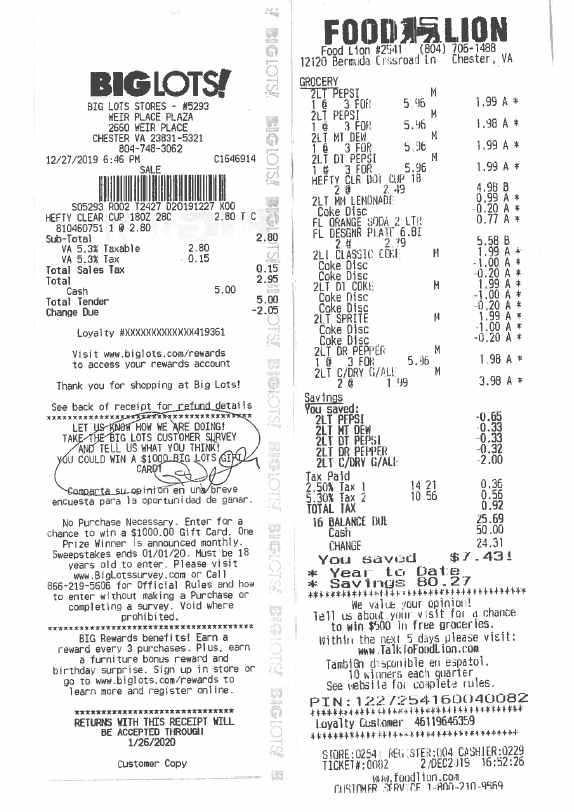 Memorabilia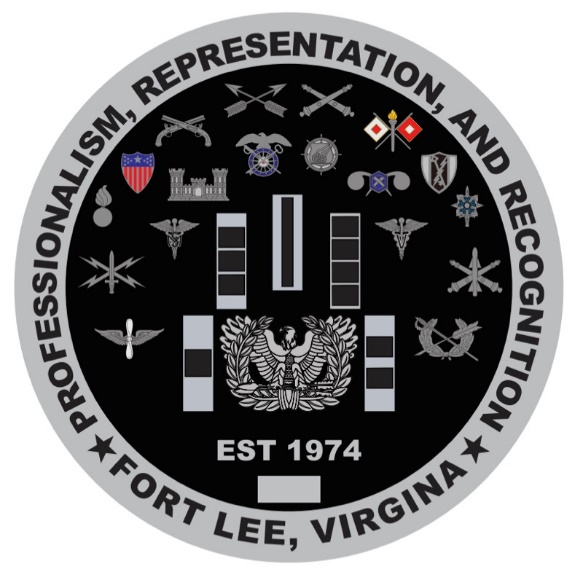 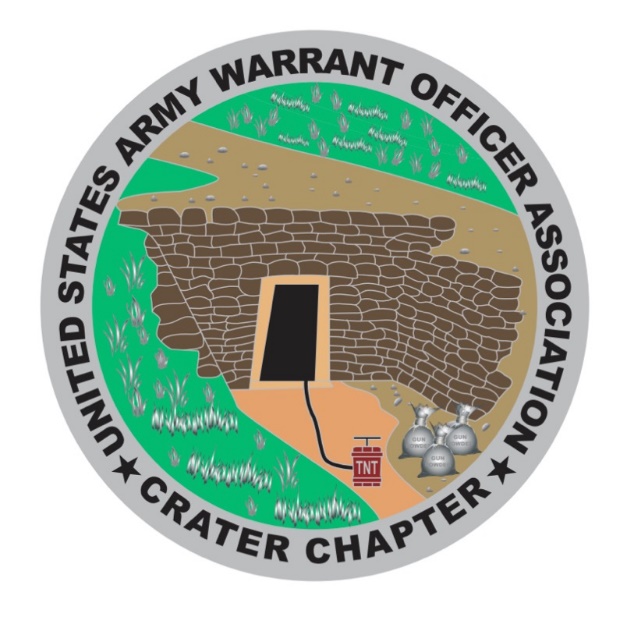 USAWOA CRATER CHAPTERTreasurer’s ReportsDecember 2019     Placeholder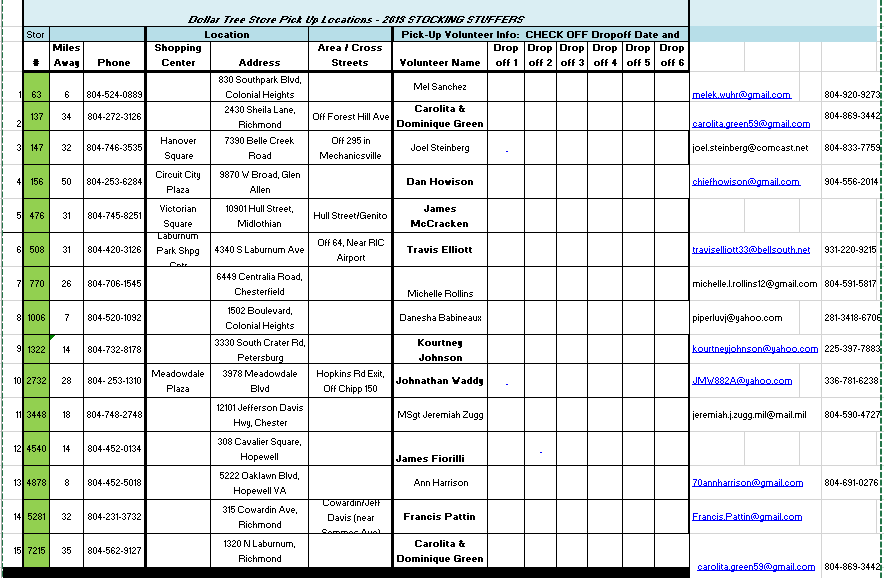 Picture from our donation to ACS that took place right before Thanksgiving!!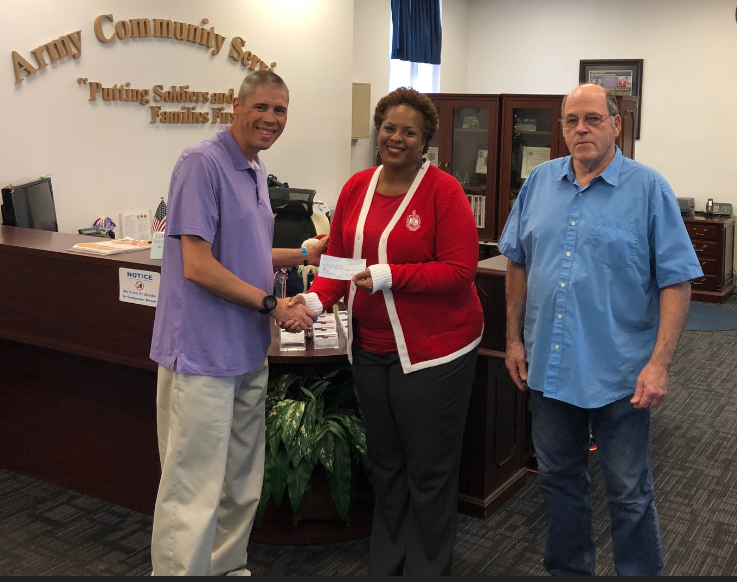 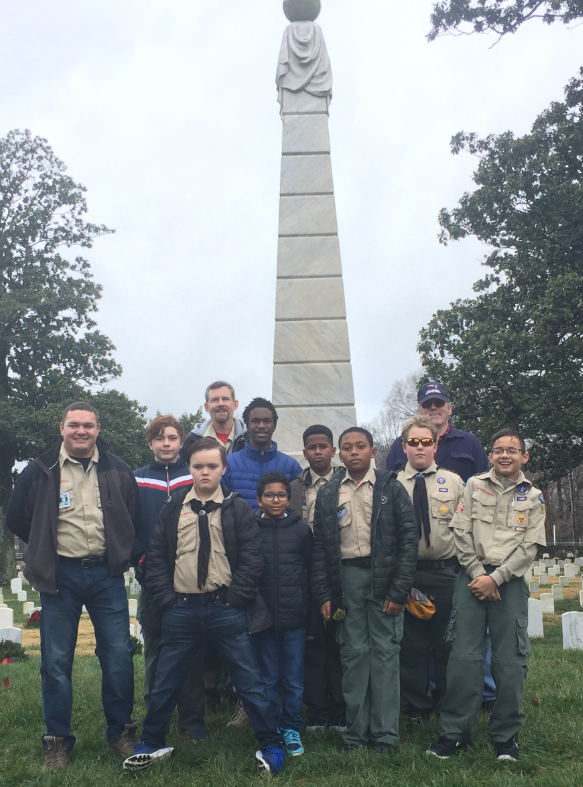                                                                                     Boy Scout Troop 916 posed after Wreath Laying Presentation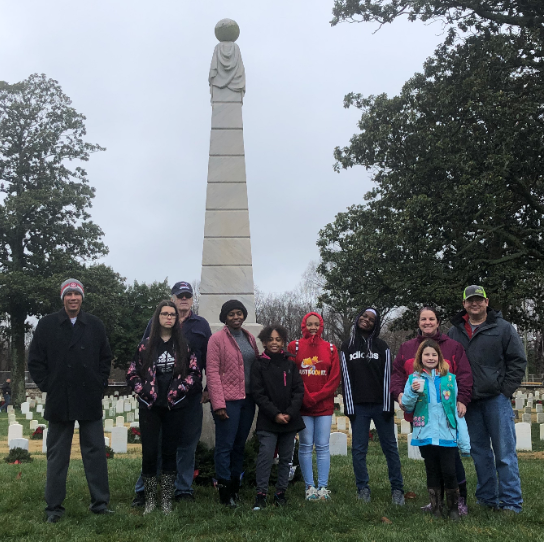 The Crater Chapter also had some Girl Scouts, parents, Boy Scouts, and spouses that were present laying wreath's in chapter support. 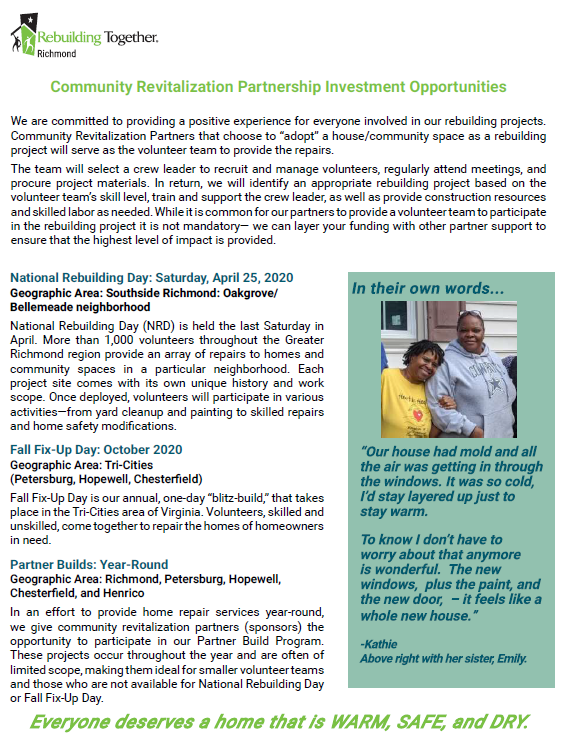 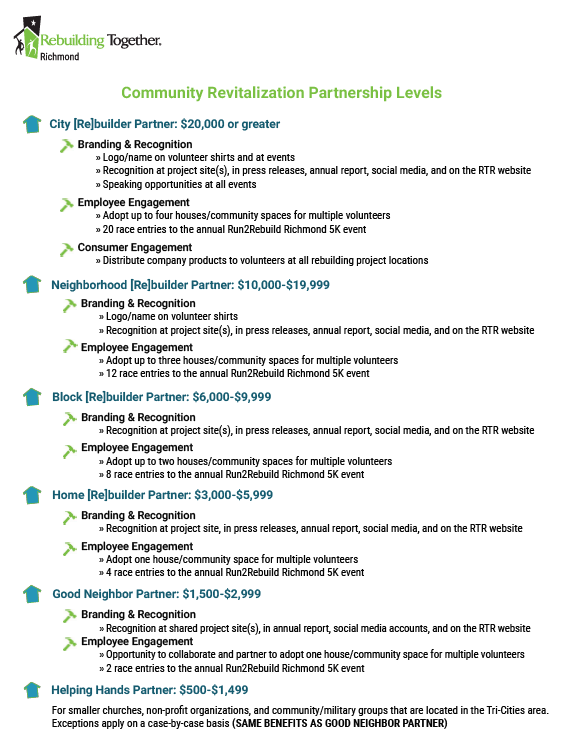 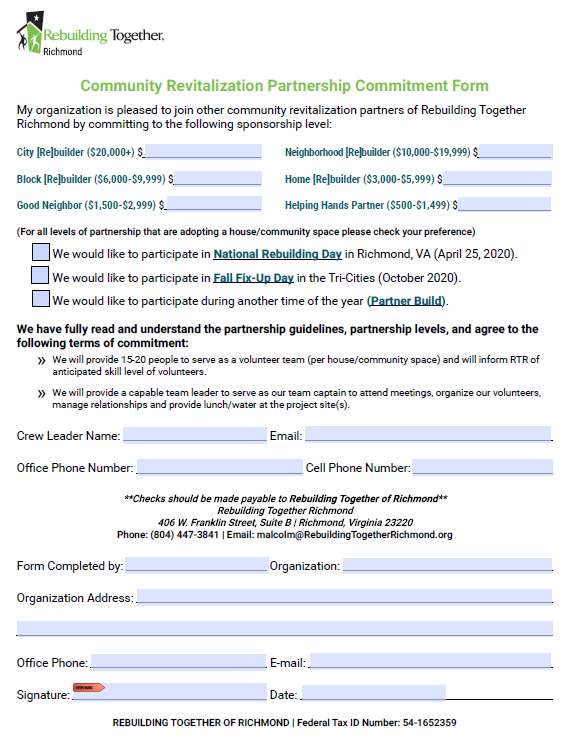 Agenda 				December 4th, 2019 meeting1.  Count of members to ensure a forum/forum established (   )  ID Proxies (   ) 2.  Call meeting to order at _________________3. Pledge** Swear in new Crater Chapter Officers4. Welcome guest and new members5.  Minutes passed out and read, any discussion, motion to accept subject to edit	Motion made by ________________________________                    Seconded By ___________________________________6.  Treasures Report read and any discussion, motion to accept subject to audit	Motion made by_________________________________	Seconded By ____________________________________7.  Committee Reports   a.   Vice President Report CW4 Francis Pattin – CW5 James Williams- WO1 Tyrone Lander  b.   Memorabilia –  CW3 Karen Algernon-Wallace.   d.   Volunteer Hours - CW5R Vickie Vachon.  e.   Holiday Helper - CW5R Vickie Vachon.  f.    Boy Scouts - CW4R Charlie Mills  g.  Solicitation – CW5 Nicole Woodyard  h.   JROTC – CW5 Nicole Woodyard.  i.    WO Ball – CW5 Travis Elliott  j.    Rebuilding TriCities – CW5 Thomas Waltman    k.   Public Relations – CW5 Travis Elliott8.  Old Business- Scholarship Questions – Action- Scholarship write up and Traveler submission – pending Scholarship Questions. - Warrant Officer Ball –action- Rebuilding TriCities–action-  What’s in it for me? –action-  Crater Chapter Private Organization paperwork –action-  Bylaws.  Begin January and to be complete NLT March. –action-  Crater 2020 raffle–action -need committee lead and vote9.  New Business –10.  Alibi’s11.  Next Meeting - 5 February 2020- Suite E, Bldg. 10000, near Carver Avenue & Sisisky Blvd (the Hut) at 1730 12.  Adjourn meeting at (time) _________________________	Motion made by__________________________________	Seconded by _____________________________________        CRATER CHAPTER NOTES:______________________________________________________________________________________________________________________________________________________________________________________________________________________________________________________________________________________________________________________________________________________________________________________________________________________________________________________________________________________________________________________________________________________________________________________________________________________________________________________________________________________________________________________________________________________________________________________________________________________________________________________________________________________________________________________________________________________________________________________________________________________________________________________________________________________________________________________________________________________________________________________________________________________________________________________________________________________________________________________________________________________________________________________________________________________________________________________________________________________________________________________________________________________________________________________________________________________________________________________CW4 Dan HowisonCW5R Wayne Burton CW4 Francis PattinCW4R Charlie MillsCW5 Travis ElliottCW4R Janice Chayt% CW5R Vickie VachonCW5R Karen OrtizCW4 Wayne SextonCW5 Sonya Graves-Rivers! WOC SFC Cortney Johnson ! CW5 James Fiorilli* USAWOA member; not Crater Chapter member                        # membership unknown                                                !  VISITOR%Telephone Call in ADWRETARWNGWASCLifeTotal